Publicado en 08022 el 06/09/2013 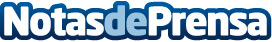 Backup as a Service una forma de innovar haciendo backupCon el avanace de las nuevas tecnologías salen a la luz nuevas formas de innovar con el backup, por ejemplo con el backup como servicio.Datos de contacto:Adriana LafuenteNota de prensa publicada en: https://www.notasdeprensa.es/backup-as-a-service-una-forma-de-innovar-haciendo-backup Categorias: Ciberseguridad Innovación Tecnológica http://www.notasdeprensa.es